本表需网上办事系统中在线填写，离线填写无效；样表仅供参考外国人来华工作许可申请表APPLICATION FORM FOR FOREIGNER'S WORK PERMIT、外国人工作许可证号CURRENT WORK PERMIT NUMBER姓（如护照所示）SURNAME (As inPassport)White名（如护照所示）FIRST AND MIDDLENAMES (As in Passport)Mary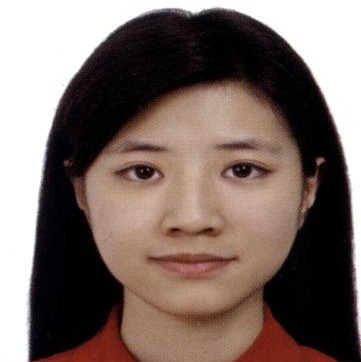 别名或曾用名（英文）OTHER NAME USED中文姓名（仅外籍华人CHINESE NAME(Foreign Chinese Only)性别GENDER女国籍NATIONALITY英国出生日期DATE OF BIRTH(yyyy-mm-dd)1989-01-01婚姻状况MARITAL STATUS未婚护照类型PASSPORT TYPE普通护照护照号码PASSPORT NUMBER12345678护照签发日期ISSUANCE DATE2017-01-01护照有效期至EXPIRATIONDATE(yyyy-mm-dd)2027-01-01最高学位（学历） HIGHEST ACADEMIC DEGREE大学本科汉语水平CHINESE PROFICIENCY其他是否持有境外职业资格证书 HAVE YOU EVER OBTAINED ANY PROFESSIONAL QUALIFICATION CERTIFICATEABROAD?否职业资格证书名称和编号 NAME AND NUMBER OF PROFESSIONAL QUALIFICATION CERTIFICATES申请人电子邮箱E-MAIL ADDRESSAbc123@white.com列出所有曾授予你护照的国 家 LIST ALL COUNTRIES THATEVER ISSUED YOU A PASSPORT英国工作年限 WORKING EXPERIENCE AND LENGTH OF WORKING TIME2工作岗位（职业）OCCUPATION企业科研人员聘用合同/任职证明在华工作起始时间 INTENTED WORKING TIME INCHINA2018-02-01 至2020-01-31申请在中国工作职务INTENTED JOB TITLE IN CHINA高级制造工程师所属行业 INDUSTRY CATEGORY机械聘用方式 EMPLOYMENT METHOD境内用人单位直接聘用薪酬 SALARY(monthly)14000公认职业成就RECOGNIZED PROFESSIONALACHIEVEMENT申请在华工作时间INTENTED WORKING TIME IN CHINA2018-02-01 至2020-01-31每年在华工作时间（月)WORKING TIME IN CHINA PERYEAR(months)12是否毕业于世界知名大学IF YOU ARE GRADUATED FROM WORLD RENOWNED UNIVERSITIES是否需要行业主管部门批准 HAVE YOU OBTAINED APPROVAL FROM RELATED CHINESE INDUSTRYAUTHORITY?行业主管部门名称NAME OF INDUSTRY AUTHORITY行业主管部门批准证书文号 APPROVAL DOCUMENT NUMBER是否持有中国职业资格证书（准入类）HAVE YOU EVER OBTAINED ANY CHINESE PROFESSIONAL QUALIFICATION CERTIFICATE (forindustry access)?是否持有中国职业资格证书（准入类）HAVE YOU EVER OBTAINED ANY CHINESE PROFESSIONAL QUALIFICATION CERTIFICATE (forindustry access)?职业资格证书（准入类名 称 NAME OF CHINESE PROFESSIONAL QUALIFICATION CERTIFICATES(forindustry access)职业资格证书（准入类名 称 NAME OF CHINESE PROFESSIONAL QUALIFICATION CERTIFICATES(forindustry access)））职业资格证书号码NUMBER OF CHINESE PROFESSIONAL QUALIFICATION CERTIFICATESOBTAINE D(for industry access)职业资格证书号码NUMBER OF CHINESE PROFESSIONAL QUALIFICATION CERTIFICATESOBTAINE D(for industry access)是否曾在世界 500 强企 业、知名金融机构或律师事务所等任职 DO YOU HAVE ANY EXPERIENCE IN WORLD TOP 500 COMPANIES,WELL-KN OWN FINANCIAL INSTITUTIONS ORLAWFIRMS?是否曾在世界 500 强企 业、知名金融机构或律师事务所等任职 DO YOU HAVE ANY EXPERIENCE IN WORLD TOP 500 COMPANIES,WELL-KN OWN FINANCIAL INSTITUTIONS ORLAWFIRMS?在上述单位曾担任最高职务 HIGHEST POSITION YOU HAVE EVER HELD IN             AFOREMENTIONED ORGANIZATIONS在上述单位曾担任最高职务 HIGHEST POSITION YOU HAVE EVER HELD IN             AFOREMENTIONED ORGANIZATIONS是否有专利等知识产权IS THERE A PATENT AND OTHERINTELLECTUAL PROPERTY RIGHTS是否有专利等知识产权IS THERE A PATENT AND OTHERINTELLECTUAL PROPERTY RIGHTS已连续在华工作年限CONSECUTIVE WORKING YEARS IN CHINA已连续在华工作年限CONSECUTIVE WORKING YEARS IN CHINA一年一年境外派遣单位名称NAME OF DISPATCHING INSTITUTION ABROAD境外派遣单位名称NAME OF DISPATCHING INSTITUTION ABROAD派遣单位所在国家LOCATION OF DISPATCHING INSTITUTIONABROAD派遣单位所在国家LOCATION OF DISPATCHING INSTITUTIONABROAD在中国工作电话BUSINESS TELEPHONENUMBERIN CHINA在中国工作电话BUSINESS TELEPHONENUMBERIN CHINA131234567891312345678913123456789131234567891312345678913123456789在中国工作任务 JOB DESCRIPTION IN CHINA在中国工作任务 JOB DESCRIPTION IN CHINA科技研发科技研发列出曾就读的高等教育学校（含职业教育学校，如无高等教育经历，请填写最高学历）LIST ALL HIGHER EDUCATIONAL INSTITUTIONS YOU HAVE ATTENTED (INCLUDING VOCATIONAL INSTITUTIONS)列出曾就读的高等教育学校（含职业教育学校，如无高等教育经历，请填写最高学历）LIST ALL HIGHER EDUCATIONAL INSTITUTIONS YOU HAVE ATTENTED (INCLUDING VOCATIONAL INSTITUTIONS)列出曾就读的高等教育学校（含职业教育学校，如无高等教育经历，请填写最高学历）LIST ALL HIGHER EDUCATIONAL INSTITUTIONS YOU HAVE ATTENTED (INCLUDING VOCATIONAL INSTITUTIONS)列出曾就读的高等教育学校（含职业教育学校，如无高等教育经历，请填写最高学历）LIST ALL HIGHER EDUCATIONAL INSTITUTIONS YOU HAVE ATTENTED (INCLUDING VOCATIONAL INSTITUTIONS)列出曾就读的高等教育学校（含职业教育学校，如无高等教育经历，请填写最高学历）LIST ALL HIGHER EDUCATIONAL INSTITUTIONS YOU HAVE ATTENTED (INCLUDING VOCATIONAL INSTITUTIONS)列出曾就读的高等教育学校（含职业教育学校，如无高等教育经历，请填写最高学历）LIST ALL HIGHER EDUCATIONAL INSTITUTIONS YOU HAVE ATTENTED (INCLUDING VOCATIONAL INSTITUTIONS)列出曾就读的高等教育学校（含职业教育学校，如无高等教育经历，请填写最高学历）LIST ALL HIGHER EDUCATIONAL INSTITUTIONS YOU HAVE ATTENTED (INCLUDING VOCATIONAL INSTITUTIONS)列出曾就读的高等教育学校（含职业教育学校，如无高等教育经历，请填写最高学历）LIST ALL HIGHER EDUCATIONAL INSTITUTIONS YOU HAVE ATTENTED (INCLUDING VOCATIONAL INSTITUTIONS)列出曾就读的高等教育学校（含职业教育学校，如无高等教育经历，请填写最高学历）LIST ALL HIGHER EDUCATIONAL INSTITUTIONS YOU HAVE ATTENTED (INCLUDING VOCATIONAL INSTITUTIONS)列出曾就读的高等教育学校（含职业教育学校，如无高等教育经历，请填写最高学历）LIST ALL HIGHER EDUCATIONAL INSTITUTIONS YOU HAVE ATTENTED (INCLUDING VOCATIONAL INSTITUTIONS)列出曾就读的高等教育学校（含职业教育学校，如无高等教育经历，请填写最高学历）LIST ALL HIGHER EDUCATIONAL INSTITUTIONS YOU HAVE ATTENTED (INCLUDING VOCATIONAL INSTITUTIONS)列出曾就读的高等教育学校（含职业教育学校，如无高等教育经历，请填写最高学历）LIST ALL HIGHER EDUCATIONAL INSTITUTIONS YOU HAVE ATTENTED (INCLUDING VOCATIONAL INSTITUTIONS)名称NAME所在国家LOCATION所在国家LOCATION所在国家LOCATION就读时间DATES OF ATTENDANCE就读时间DATES OF ATTENDANCE就读时间DATES OF ATTENDANCE就读时间DATES OF ATTENDANCE专业 SPECIALITY专业 SPECIALITY学位ACADEMIC QUALIFICATION学位ACADEMIC QUALIFICATION杜伦大学英国英国英国2002-01 至 2005-072002-01 至 2005-072002-01 至 2005-072002-01 至 2005-07哲学哲学学士学位学士学位列出曾工作的单位(近十年内)LIST ALL EMPLOYERS YOU HAVE WORKED FOR IN LAST TEN YEARS列出曾工作的单位(近十年内)LIST ALL EMPLOYERS YOU HAVE WORKED FOR IN LAST TEN YEARS列出曾工作的单位(近十年内)LIST ALL EMPLOYERS YOU HAVE WORKED FOR IN LAST TEN YEARS列出曾工作的单位(近十年内)LIST ALL EMPLOYERS YOU HAVE WORKED FOR IN LAST TEN YEARS列出曾工作的单位(近十年内)LIST ALL EMPLOYERS YOU HAVE WORKED FOR IN LAST TEN YEARS列出曾工作的单位(近十年内)LIST ALL EMPLOYERS YOU HAVE WORKED FOR IN LAST TEN YEARS列出曾工作的单位(近十年内)LIST ALL EMPLOYERS YOU HAVE WORKED FOR IN LAST TEN YEARS列出曾工作的单位(近十年内)LIST ALL EMPLOYERS YOU HAVE WORKED FOR IN LAST TEN YEARS列出曾工作的单位(近十年内)LIST ALL EMPLOYERS YOU HAVE WORKED FOR IN LAST TEN YEARS列出曾工作的单位(近十年内)LIST ALL EMPLOYERS YOU HAVE WORKED FOR IN LAST TEN YEARS列出曾工作的单位(近十年内)LIST ALL EMPLOYERS YOU HAVE WORKED FOR IN LAST TEN YEARS列出曾工作的单位(近十年内)LIST ALL EMPLOYERS YOU HAVE WORKED FOR IN LAST TEN YEARS名称NAME工作所在国家   LOCATION工作所在国家   LOCATION工作所在国家   LOCATION起止时间DATES起止时间DATES工作岗位OCCUPATION工作岗位OCCUPATION职务JOB TITLE职务JOB TITLE工作任务JOB DESRIPTION工作任务JOB DESRIPTIONABC有限公司英国英国英国2005-02 至2017-062005-02 至2017-06科研所科研所助理助理助理助理随行家属情况 ACCOMPANYING FAMILY MEMBERS随行家属情况 ACCOMPANYING FAMILY MEMBERS随行家属情况 ACCOMPANYING FAMILY MEMBERS随行家属情况 ACCOMPANYING FAMILY MEMBERS随行家属情况 ACCOMPANYING FAMILY MEMBERS随行家属情况 ACCOMPANYING FAMILY MEMBERS随行家属情况 ACCOMPANYING FAMILY MEMBERS随行家属情况 ACCOMPANYING FAMILY MEMBERS随行家属情况 ACCOMPANYING FAMILY MEMBERS随行家属情况 ACCOMPANYING FAMILY MEMBERS随行家属情况 ACCOMPANYING FAMILY MEMBERS随行家属情况 ACCOMPANYING FAMILY MEMBERS是否有家属随行 DO YOU HAVE ANY ACCOMPANYINGMEMBER?否否否否否人数 NUMBER OF THE ACCOMPANYING MEMBERS人数 NUMBER OF THE ACCOMPANYING MEMBERS随行家属姓名NAME (As in Passport)出生日期DATE OFBIRTH(yyyy-mm-dd)出生日期DATE OFBIRTH(yyyy-mm-dd)性别GENDER性别GENDER性别GENDER国籍NATIONALITY国籍NATIONALITY与申请人关系RELATIONSHIP TO THE APPLICANT与申请人关系RELATIONSHIP TO THE APPLICANT护照号码PASSPORT NUMBER护照号码PASSPORT NUMBER在华紧急联系人EMERGENCY联系电话EMERGENC联系电话EMERGENC联系电话EMERGENC电子邮箱 E-MAIL电子邮箱 E-MAIL